Yr 9 Science 	Light  – Eye structure and function1a  Label the following structures of the eye. 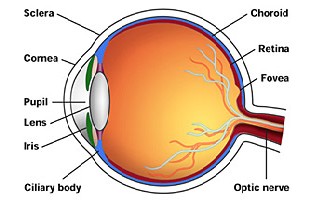 1b  State the function of the following structures. 2.  Match the following terms with their appropriate function by placing the appropriate letter next to each statement. A Lens Transmit nerve message from the retina to the brain.BSclera Crystalline structure that converges light on the retina.C Optic nerveTransparent membrane that bends light as it enters the pupil. D Vitreous humour  Tough protective membrane of the eye.E Iris A thin membrane that houses photoreceptors where the image is focused on. F Ciliary bodyJelly-like fluid that gives the eyeball its shape.G Cornea A muscle that changes the shape of the lens to help in focusing an image on the retina.H Retina Pigmented layer that regulates the amount of light entering the eye.